DECIZIE nr. 7/1din 14 decembrie 2017Cu privire la modul de executareal deciziilor Consiliului raionalÎn scopul eficientizării procesului de executare a actelor normative;În conformitate cu Regulamentul privind constituirea şi funcţionarea Consiliului raional                    Ştefan Vodă, aprobat prin decizia Consiliului raional Ştefan Vodă nr. 4/10 din 16.08.2012;În baza art. 43 alin. (2) şi art. 46 din Legea nr. 436 – XVI din 28 decembrie 2006 privind administraţia publică locală, Consiliul raional Ştefan Vodă DECIDE:1. Se ia act de informaţia dlui Ion Ţurcan, secretar al Consiliului raional Ștefan Vodă, cu privire la modul de executare a deciziilor adoptate și propunerile parvenite de la consilierii Consiliului raional Ștefan Vodă.2. Se exclud de la control ca fiind executate integral următoarele decizii nr. 3/4, 3/10 din          09.06.2017, nr. 4/1, 4/4, 4/5, 4/6, 4/11, 4/13, 4/17, 4/18, 4/19, 4/20, 4/21 din 14.09.2017, nr. 5/1, 5/3 din 27.09.2017, nr. 6/3 din 23.11.2017, (anexa nr. 1).3. Se menţine la control iar responsabilii desemnaţi vor asigura executarea integrală şi în termen a deciziilor nr. 5/14 din 18.10.2012, nr. 3/10, 3/21 din 26.08.2014, 5/14 din 11.12.2014, nr. 1/9 din 25.02.2016, nr. 2/4, 2/10 din 26.05.2016, nr. 3/8 din 18.08.2016, nr. 4/6, 4/7, 4/11 din 03.11.2016,                nr. 2/2, 2/3 din 14.04.2017, nr. 3/5, 3/7, 3/9, 3/11, 3/12, 3/14 din 09.06.2017, nr. 4/2, 4/3,4/7, 4/8, 4/9, 4/10, 4/12, 4/14, 4/15, 4/16, din14.09.2017, nr. 5/2, 5/4 din 27.09.2017, nr. 6/1, 6/2 din 23.11.2017, (anexa nr. 2).4. În scopul eficientizării procesului de executare a actelor normative secţia administraţie publică va acorda în limitele atribuţiilor asistenţă consultativă şefilor subdiviziunilor subordonate Consiliului raional pentru perfecţionarea în continuare a procesului decizional.5. Controlul executării prezentei decizii se atribuie dlui Ion Ţurcan, secretar al Consiliului raional Ştefan Vodă.6. Prezenta decizie se aduce la cunoştinţă:Oficiului teritorial Căuşeni al Cancelariei de Stat;Secţiilor, direcţiilor subordonate Consiliului raional;Persoanelor responsabile;Prin publicare pe pagina web și Monitorul Oficial al Consiliului raional Ştefan Vodă;            Preşedintele şedinţei                                                                     Vladimir Baligari      Contrasemnează:         Secretarul Consiliului raional                                                          Ion ŢurcanAnexa nr. 1la decizia Consiliului raional Ştefan Vodănr. 7/1 din 14 decembrie 2017Decizii ale Consiliului raional executate integral3/4 din 09.06.2017 Cu privire la acordul de primire a unui bun în proprietate publică a raionului               Ștefan Vodă. Raportor: Raisa Burduja, șef, direcția generală educație.3/10 din 09.06.2017 Cu privire la casarea unor mijloace fixe.Raportori:Mariana Haret, șef, IMSP centrul de sănătate Ștefan Vodă;Vasile Plămădeală, director, IMSP spitalul raional Ștefan Vodă;Irina Caraman, ÎM centrul stomatologic Ștefan Vodă.Valerii Osipov, șef, direcția agricultură și alimentație;Diana Zmeu, director, IP Gimnaziul Popeasca;Angela Țih, director, IP Liceul teoretic Maria Bieșu;Ana Procopovici, contabil-șef, aparatul președintelui raionului.4/1 din 14.09.2017 Cu privire la modul de executare a deciziilor Consiliului raional Ştefan Vodă. Raportor: Ion Ţurcan, secretar al Consiliului raional.4/4 din 14.09.2017 Cu privire la executarea bugetului raional pentru semestrul I al anului 2017.Raportor: Ina Caliman, şef, direcţia finanţe.4/5 din 14.09.2017 Cu privire la modificarea deciziei Consiliului raional nr. 2/2 din 14.04.2017                 “Cu privire la corelarea bugetului raional pentru anul 2017”. Raportor: Ina Caliman, şef, direcţia finanţe.4/6 din 14.09.2017 Cu privire la alocarea mijloacelor financiare din fondul de rezervă al bugetului raional pentru anul 2017.         Raportor: Ina Caliman, şef direcţie finanţe.4/11 din 14.09.2017 Cu privire la primirea în proprietate publică a Consiliului raional Ștefan Vodă a unui mijloc de transport destinat transportului elevilor.Raportor: Raisa Burduja, șef, direcția generală educație.4/13 din 14.09.2017 Cu privire la modificarea unei decizii.Raportor: Mariana Haret, șef, IMSP Centrul de sănătate Ștefan Vodă.4/17 din 14.09.2017 Cu privire la numirea în funcția de director al Şcolii de arte „Maria Bieşu”,                din orașul Ștefan Vodă.Raportor: Nicolae Molozea, președintele raionului.4/18 din 14.09.2017 Cu privire la numirea în funcția de șef al direcției agricultură și alimentație.Raportor: Nicolae Molozea, președintele raionului.4/19 din 14.09.2017 Cu privire la demisia din funcția de șef al direcției asistență socială și protecția familiei.Raportor: Nicolae Molozea, președintele raionului.4/20 din 14.09.2017 Cu privire la delegarea în deplasare de serviciu peste hotarele țării.Raportor: Nicolae Molozea, președintele raionului.4/21 din 14.09.2017 Cu privire la premiere.Raportor: Ion Țurcan, secretar al Consiliului raional.5/1 din 27.09.2017 Cu privire la modificarea deciziei Consiliului raional nr. 2/2 din 14.04.2017 “Cu privire la corelarea bugetului raional pentru anul 2017”. Raportor: Ina Caliman, şef, direcţia finanţe.5/3 din 27.09.2017 Cu privire la delegarea în deplasare de serviciu peste hotarele țării.Raportor: Nicolae Molozea, președintele raionului.6/3 din 23.11.2017 Cu privire la numirea în funcția de șef al direcției asistență socială și protecția familiei.Raportor: Nicolae Molozea, președintele raionului. Anexa nr. 2la decizia Consiliului raional Ştefan Vodănr. 7/1 din 14 decembrie 2017Decizii ale Consiliului raional menținute la evidenţă şi control5/14 din 18.10.2012 Cu privire la aprobarea unor măsuri de reducere a afecţiunilor determinate de deficienţa de fier şi acid folic pînă în anul 2017.          Raportor: Valeriu Boian,  medic şef CSP Ştefan Vodă3/10 din 26.08.2014  Cu privire la instituirea funcţiei de auditor intern.      Raportor:  preşedintele raionului.3/21 din 26.08.2014 Cu privire la aprobarea Planului acţiunilor de mediu al raionului Ştefan Vodă pentru anii 2014-2017.           Raportor:  vicepreşedintele raionului.5/14 din 11.12.2014 Cu privire la vînzarea prin licitație publică a unui mijloc de transport.        Raportor:  şef, direcţia agricultură şi alimentaţie.1/9 din 25.02.2016 Cu privire la organizarea şi desfăşurarea concursului raional                         „Businessmanul anului”.        Raportor: Adelina Barbăneagră, șef, direcția economie și atragerea investițiilor .2/4 din 26.05.2016 Cu privire la aprobarea Strategiei raionului Ştefan Vodă pentru                              anii 2016 – 2021.       Raportor: Adelina Barbăneagră, șef, direcția economie și atragerea investițiilor2/10 din 26.05.2016 Cu privire la asigurarea transparenţei în procesul de elaborare și adoptare a deciziilor Consiliului raional Ștefan Vodă.  Raportor: Aurica Cebotari, consilier raional.3/8 din 18.08.2016 Cu privire la aprobarea proiectului de sporire a eficienței energetice a                                                      IMSP Spitalul raional Ștefan Vodă.Raportor: Vasile Plămădeală, director, IMSP spitalul raional Ștefan Vodă.4/6 din 03.11.2016 Cu privire la aprobarea Acordului de Cooperare şi Înfrăţire între raionul                 Ştefan Vodă (Republica Moldova) și Judeţul Brașov (România).Raportor: Nicolae Molozea, președintele raionului.4/7 din 03.11.2016 Cu privire la aprobarea Acordului de Cooperare şi Înfrăţire între raionul               Ştefan Vodă (Republica Moldova) și Judeţul Șwidnik (Polonia).Raportor: Nicolae Molozea, președintele raionului.4/11 din 03.11.2016 Cu privire la elaborarea Planului de amenajare a teritoriului raionului                  Ștefan Vodă.Raportor: Maia Roșca, arhitect-șef al raionului.2/2 din 14.04.2017 Cu privire la corelarea bugetului raional pentru anul 2017.         Raportor: Ina Caliman, şef direcţie finanţe.2/3 din 14.04.2017 Cu privire la aprobarea Programului de reparaţie şi întreţinere a drumurilor publice locale din cadrul raionului Ştefan Vodă pentru anul 2017.         Raportor: Iurie Afanasiev, șef, direcția construcții, gospodărie comunală și drumuri3/5 din 09.06.2017 Cu privire la aprobarea Regulamentului de susținere a elevilor capabili de performanțe din instituțiile de învățământ secundar, ciclul I, II și extrașcolar al raionului Ștefan Vodă.          Raportor: Raisa Burduja, șef, direcția generală educație.3/7 din 09.06.2017 Cu privire la aprobarea Consiliilor administrative ale Instituțiilor Medico-Sanitare Publice din raionul Ștefan Vodă.Raportor: Vasile Gherman, vicepreședintele raionului.3/9 din 09.06.2017 Cu privire la aprobarea Regulamentelor de organizare și funcționare ale prestatorilor de servicii de sănătate din raionul Ștefan Vodă.         Raportori: managerii instituțiilor medico sanitare.3/11 din 09.06.2017 Cu privire la aprobarea în redacție nouă a Regulamentului de organizare și desfășurare a concursului raional “Businessmanul anului”.Raportor: Adelina Barbăneagră, șef, direcția economie și atragerea investiţiilor;3/12 din 09.06.2017 Cu privire la aprobarea Acordului de colaborare dintre Asociația Obștească „Demos” și Consiliul raional Ștefan Vodă.Raportor: șef, direcția asistență socială și protecția familiei.3/14 din 09.06.2017 Cu privire la aprobarea Programului de acțiuni privind lichidarea lacunelor depistate în cadrul inspectării complexe efectuate la Consiliul raional Ștefan Vodă.Raportor: Nicolae Molozea, președintele raionului.4/2 din 14.09.2017 Cu privire la activitatea Instituțiilor Medico–Sanitare Publice “Spitalul raional Șefan Vodă” și “Centrul de sănătate Ștefan Vodă”.Raportori: Vasile Plămădeală, director, IMSP Spitalul raional Ștefan Vodă.Mariana Haret, șef, IMSP Centrul de sănătate Ștefan Vodă.4/3 din 14.09.2017 Cu privire la pregătirea economiei şi sferei sociale a raionului Ştefan Vodă pentru activitate în perioada de toamnă-iarnă 2017 – 2018.Raportor: Iurie Afanasiev, șef, direcția construcții, gospodărie comunală și drumuri.4/7 din 14.09.2017 Cu privire la primirea în gestiunea Consiliului raional Ștefan Vodă a drumurilor publice locale (de interes raional).Raportor: Alexandru Pavlicenco, vicepreședintele raionului.4/8 din 14.09.2017 Cu privire la reorganizarea Instituției Publice Liceul Teoretic „Ștefan Ciobanu” din satul Talmaza. Raportor: Raisa Burduja, șef, direcția generală educație.4/9 din 14.09.2017 Cu privire la aprobarea Nomenclatorului instituțiilor de învățămînt general din raionul Ștefan Vodă, pentru anul de studii 2017 – 2018.Raportor: Raisa Burduja, șef, direcția generală educație.4/10 din 14.09.2017 Cu privire la stabilirea indemnizației de conducător.Raportor: Raisa Burduja, șef, direcția generală educație.4/12 din 14.09.2017 Cu privire la stabilirea taxelor lunare de instruire în școlile de arte din  raionul Ştefan Vodă şi filialele acestora, pentru anul de studii 2017-2018.Raportor: Valentina Uța, șef, direcția cultură, tineret, sport și turism.4/14 din 14.09.2017 Cu privire la aprobarea Programului teritorial de control al tuberculozei pentru anii 2017 – 2020.Raportor: Vasile Plămădeală, director, IMSP Spitalul raional Ștefan Vodă.4/15 din 14.09.2017 Cu privire la aprobarea Programului teritorial de imunizări pentru anii                      2017 – 2020.Raportor: Valeriu Boian, medic-șef, CSP raional Ștefan Vodă.4/16 din 14.09.2017 Cu privire la organizarea şi desfăşurarea încorporării în rîndurile Forţelor Armate ale Republicii Moldova şi în serviciul civil (de alternativă), în toamna 2017- iarna 2018, a recruţilor născuţi în anii 1990 /II jumătate/ – 1999.Raportor: Ruslan Lupan, şef, secţia administrativ-militară Ştefan Vodă.5/2 din 27.09.2017 Cu privire la modificarea deciziei Consiliului raional nr. 2/3 din 14 aprilie 2017 cu privire la aprobarea Programului de reparaţie şi întreţinere a drumurilor publice locale din cadrul raionului Ştefan Vodă pentru anul 2017.Raportor: Iurie Afanasiev, șef, direcția construcții, gospodărie comunală și drumuri.5/4 din 27.09.2017 Cu privire la încheierea Acordului de colaborare între raionul Ştefan Vodă (Republica Moldova) și Agenția de Dezvoltare Durabilă a Județului Brașov, România.Raportor: Nicolae Molozea, președintele raionului.6/1 din 23.11.2017 Cu privire la modificarea deciziei Consiliului raional nr. 2/2 din 14.04.2017                  “Cu privire la corelarea bugetului raional pentru anul 2017”. Raportor: Ina Caliman, şef, direcţia finanţe.6/2 din 23.11.2017 Cu privire la corelarea bugetului raional pentru anul 2017. Raportor: Ina Caliman, şef, direcţia finanţe.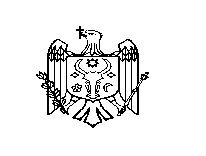 REPUBLICA MOLDOVACONSILIUL RAIONAL ŞTEFAN VODĂ